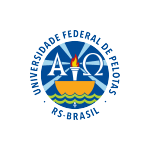 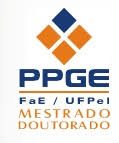 UNIVERSIDADE FEDERAL DE PELOTAS Pró-Reitoria de Pesquisa, Pós-GraduaçãoFaculdade de Educação Programa de Pós-Graduação em EducaçãoSOLICITAÇÃO DE PROFICIÊNCIAEu, _______________________________________, estudante regularmente matriculado(a) no Programa de Pós-graduação em Educação (PPGE) da Faculdade de Educação da Universidade Federal de Pelotas, nível_________________, matrícula n°______________, solicito aprovação deste Programa do pedido de PROFICIÊNCIA abaixo mencionado:IDIOMA:  ___________________________ INSTITUIÇÃO EM QUE FOI REALIZADO O TESTE DE PROFICIÊNCIA:_____________ ________________________________________________________________________ DATA DA REALIZAÇÃO DO TESTE: __________________________________________	O comprovante que atesta o nível e a nota do teste de proficiência está anexado a este Requerimento.____________________________                        ________________________________                      (Estudante)                                                                (Orientador(a))Pelotas, ____ de ___________________ de 20___